City of Atkins                                                                 August 2017Kevin Korsmo, Mayor 		                                                         Council meetings 1st & 3rd Monday @ 7:30 pm @ City Hall                        City Council: Diane Herman, Tim Harbach, Nathan Shepard, Rodney Haerther, & Frank KingCity Hall: 319-446-7870   M-F 7:30-12 & 1-4	                           Library: 319-446-7676   M-F 10am-noon & 1-6   Sat. 9am-12                               All city information, forms, and contacts can be found online at www.cityofatkins.org         **********************************************************************************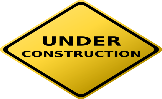     Road update: Ellis Road will be closed until mid-August 2017.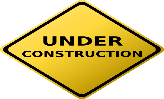          Reminder Sewer Debt Increase effective July 1, 2017. 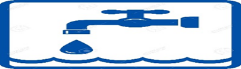                                     Sewer debt fee will now be $30.00        Payment option of ACH is available. Forms can be found online or at City Hall.           __________________________________________________________________________________________________________  	 Will be having concessions for 2017 Watermelon Days on Friday August 4th starting at 5:00pm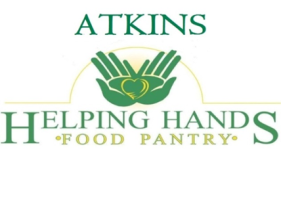 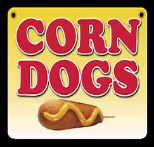 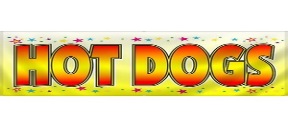 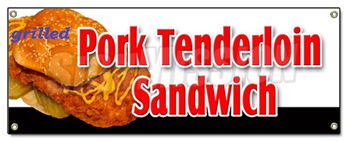 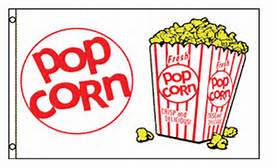 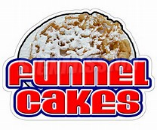 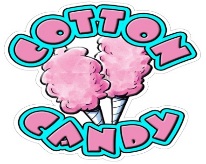                                               Also sponsoring:      Family Movie In the Park           Friday, August 4th @ 8:30 pm      “Kong: Skull Island”____________________________________________________________________________________________________________			        Library News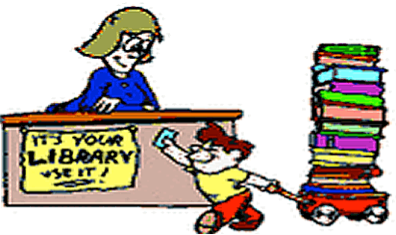 THANK YOU!!  Summer Reading Program volunteers for your assistance in providing a positive experience for the children in the program.  Without you the Summer Reading Program could not happen.On the last day of the Summer Reading Program the Science Center from Des Moines presented their program “Topple, Tilt, and Tumble”.  The highlight of the program was the chair with a seat of nails.  Every child was given the opportunity to sit on the nails (chair), several choose to pass on this experience.  All children attending the program also received a free book to add to their home library.Please note:  Beginning July 1st a fee of $1.50 will be charged for each item requested thru the interlibrary loan program.  The fee must be paid when the item is picked up.  This fee is used to offset the cost of mailing.Library will be closed on Saturday, August 5th for 2017 Watermelon Days.Reserved Items:  All reserves will be held for a period of 3 days after you have been notified that the item is in.  If the item has not been pick up or you have contacted the Library after the 3-day time period the item will be put back on the shelf for circulation.Donations:  We have taken calls and inquiries about donating items to the library.  Our policy is that only items with a copyright date of 2014 or newer will be accepted providing we do not already have that item.  Donations of reference and nonfiction will not be accepted.  Thank you.Recently we have had items in the outside drop box that have become wet because of recent storms.  We ask that you please place the returned items in a plastic bag to protect them from moisture when placing them in the drop box.  Thank you! We are in need of a hair dryer and iron to help dry the above mentioned books.  :}Please check out the new look of the library website.  We have recently received training and are working to make some much-needed changes.  Please be patient with us we are still learning. Go to www.atkins.lib.ia.us and check it out.It’s the little details that are vital. Little things make big things happen.		 ~  John Wooden         Get Ready for 2017 Watermelon Days!!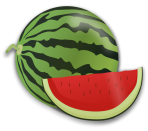     August 4th & 5th             Complete details can be found on city website www.cityofatkins.orgSchedule of EventsFRIDAY August 4, 20175:00 Helping Hands Concessions 6:00 Youth Bean Bag Toss Tournament @ the Park Disc Golf Tournament @ the Soccer ParkSnow Cones (until 8:00 pm) @ the Park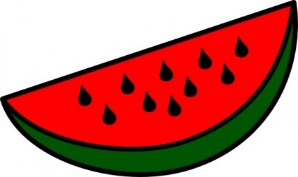 Terri Nekvinda – Children’s Book Reading @ the Park6:30 5K Run and Run/Walk @ Park Pavilion7:00 Kiddie Parade Kids Games, Rides and early bird ticket sales (closes at 8:30) 7:30 Kids Free Mini-Mini Bale Toss @ the Park8:45–11:00 Kids “Movie Time” SATURDAY August 5, 20179:00 – 3:00 Gordy Nelson Memorial Car Show (Registration 8:00 – 12:00) @ Soccer Field10:00 Parade (pre-registration encouraged) Starts at Atkins Elementary School11:00 - 7:00 St. Stephens Food Concessions @ Park PavilionBeer Tent ***New Location*** by the Library parking lot.11:00–4:00 Kids Games and Rides Benton Band Boosters Balloon Fling and Snow Cones 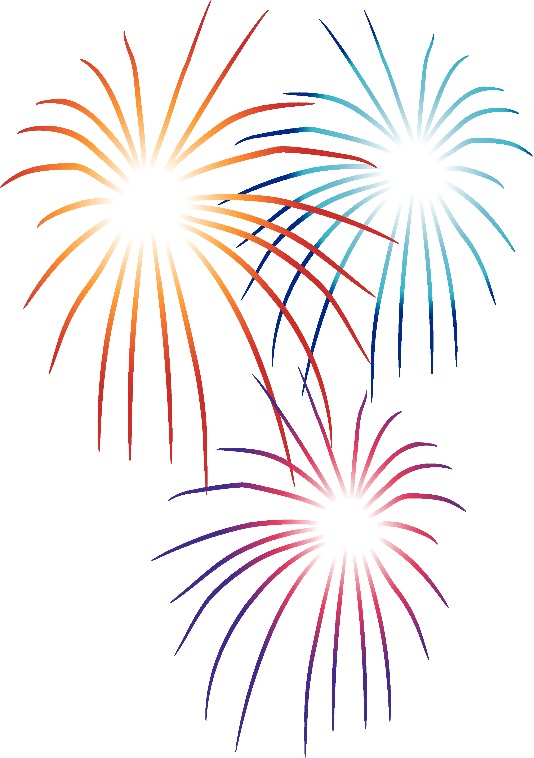 12:00 Billy K Murray Band (Gazebo) 12:00–4:00 Bingo in Air-Conditioned City Hall 1:00 – 4:00 Band “Four Guys and A Gal” (Library Stage) 1:00 Watermelon Eating & Seed Spitting Contests (Basketball Court) Adult Bean Bag Toss Tournament (Beer Tent) 2:00 Watermelon Bowling (Basketball Court) 3:00 Balloon Toss (Basketball Court) 4:00 Atkins Has Got Talent (Library Stage) 6:00 Presentation of Colors – Atkins American Legion Post #217 (Library Stage) Cow Pie Bingo (Basketball Court) 6:30 Announcements (Library Stage) 7:00 Post Prom Concessions (Beer Tent) 8:00–12:00 Band “Two Buck Chuck” (Library Stage) Dusk FIREWORKS